PLEASE RETURN BY 11 DECEMBER 2022Names and personal data of the participantsNote: Please make extra copyPlease send e-mail to Organizing Committee:gptirmaroc@gmail.comANNEX 7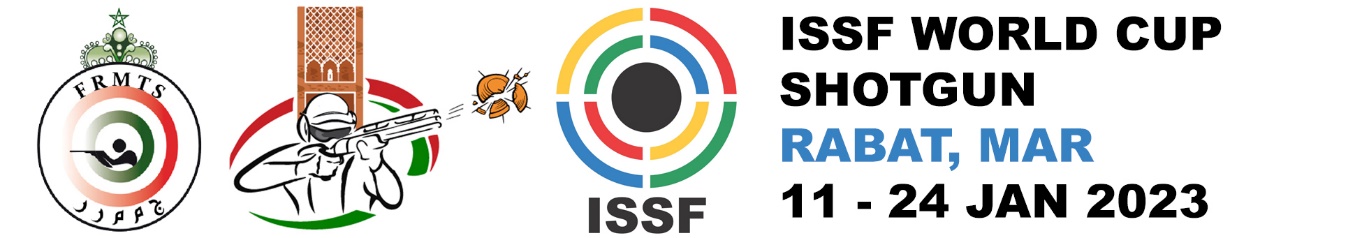 No Full NamePassport NoFunction in the team Digital Photo12345678910